Zad 1Marchew, kilka kamyków oraz garnek leżą razem na środku pola.Dlaczego?Zad 2Jaka liczba powinna znaleźć się w ostatnim kole na miejscu znaku zapytania?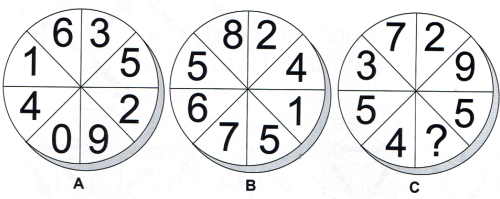 Zad 3Jaka liczba powinna znaleźć się na końcu poniższego ciągu?143,120,99,80,63,48, …Zad 4Przełóż  1 zapałkę w fałszywej nierówności, aby otrzymać równość prawdziwą.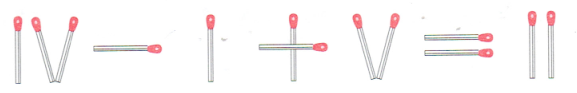 Zad 5Ile krzyżyków potrzeba aby utrzymać równowagę na najniższych szalkach?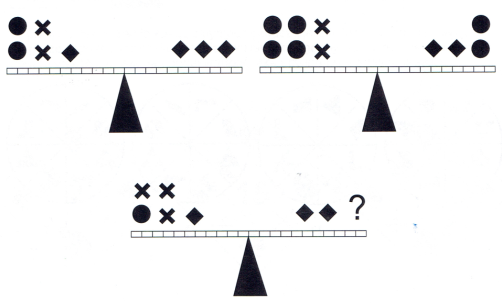 Zad 6Jedna z poniższych par masek nie jest prawdziwym lustrzanym odbiciem. Czy potrafisz ją wskazać?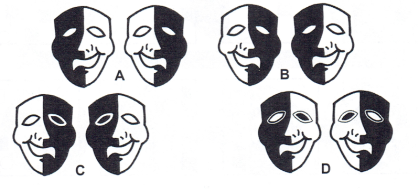 Zad 7Poniższe równanie napisane cyframi rzymskimi jest nieprawidłowe. Usuń jedną cyfrę aby to naprawić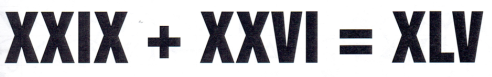 